ПРЕСС-РЕЛИЗ
15.02.2022 г.
с.Сукко, Анапский р-н, Краснодарский край
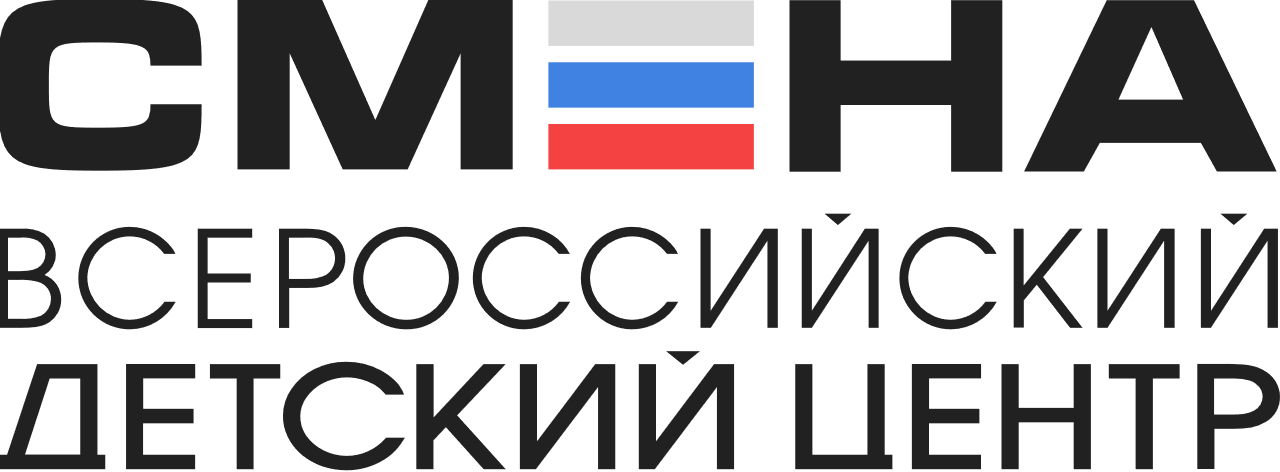 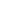 Сменовцы нарисовали олимпийскую сборную300 ребят из Всероссийского детского центра «Смена» присоединились к акции в поддержку спортсменов олимпийской сборной России на зимних Играх в Пекине. Ребята подготовили для олимпийцев рисунки с добрыми пожеланиями и напутственными словами. Всероссийская акция «Знаем. Любим. Поддерживаем» проходит с 4 по 20 февраля 2022 года по инициативе Министерства спорта РФ и поддержке Министерства просвещения РФ. Ее цель – поддержать сборную России на Олимпийских и Паралимпийских играх, а также повысить среди школьников узнаваемость спортсменов – участников Игр. «На Олимпийских и Паралимпийских играх в Пекине выступают наши лучшие спортсмены. Участие в акции «Знаем. Любим. Поддерживаем» для мальчишек и девчонок «Смены» – это возможность показать, как сильно они гордятся нашими олимпийцами и вдохновить сборную на яркие победы», – рассказал директор ВДЦ «Смена» Игорь Журавлев.В рамках акции сменовцы нарисовали мотивирующие плакаты с пожеланиями победы и добрыми напутствиями и выложили рисунки на своих страницах в социальных сетях с хештегами #КомандаГероев #ВеримвРоссию #ВместеМыСила #ЗнаемЛюбимПоддерживаем.«Я считаю, что для каждого россиянина важно следить за событиями Олимпиады и поддерживать нашу сборную. Например, участвовать в акциях и флешмобах. Я внесла свой вклад в конкурс рисунков «Знаем. Любим. Поддерживаем». Больше всего я болею за наших биатлонистов, так как очень люблю кататься на лыжах, и понимаю, что чувствуют спортсмены в момент забега», – поделилась Мария Козлова из Ижевска.Лучшие работы всех участников акции в электронном виде передадут спортсменам – олимпийцам, разместят на сайте Минспорта России, а также будут использовать при проведении мероприятий в поддержку сборной России.Поддержать олимпийскую сборную России можно до 20 февраля 2022 г. Разместить в социальных сетях рисунок для спортсменов паралимпийской сборной России можно с 4 по 13 марта 2022 г.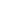 ФГБОУ ВДЦ «Смена» – круглогодичный детский центр, расположенный в с.Сукко Анапского района Краснодарского края. Он включает в себя 3 детских лагеря («Профи-Смена», «Лидер-Смена», «Арт-Смена»), на базе которых реализуется более 80 образовательных программ. В течение года в Центре проходит 17 смен, их участниками становятся свыше 14 000 ребят из всех регионов России. Профориентация, развитие softskills, «умный отдых» детей, формирование успешной жизненной навигации – основные направления работы «Смены». С 2017 года здесь действует единственный в стране Всероссийский учебно-тренировочный центр профессионального мастерства и популяризации рабочих профессий, созданный по поручению Президента РФ. Учредителями ВДЦ «Смена» являются Правительство РФ, Министерство Просвещения РФ. Дополнительную информацию можно получить в пресс-службе ВДЦ «Смена»: +7 (86133) 93 - 520, (доб. 246), press@smena.org. Официальный сайт: смена.дети